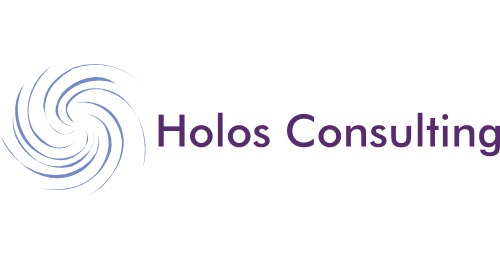 Angie Leek, MA, LMFTangie.leek.mft@gmail.comwww.angieleek.com479-668-3688Life Coaching AgreementName: ______________________________________________Fee $  100   Per session          _____sessions per monthI understand and agree that I am fully responsible for my well-being during my coaching calls, including my choices and decisions.  I am aware that I can choose to discontinue coaching at any time.  I recognize that coaching is not psychotherapy and that professional referrals will be given if needed.I understand that “life coaching” is a relationship I have with my coach that is designed to facilitate the creation/development of personal, professional or business goals and to develop and carry out a strategy/plan for achieving those goals.I understand that life coaching is a comprehensive process that may involve all areas of my life, including work, finances, health, relationships, education and recreation.  I acknowledge that deciding how to handle these issues and implement my choices is exclusively my responsibility.I understand that life coaching does not treat mental disorders as defined by the American Psychiatric Association.  I understand that life coaching is not a substitute for counseling, psychotherapy, psychoanalysis, mental health care of substance abuse treatment and I will not use it in place of any form of therapy. I promise that if I am currently in therapy or otherwise under the care of a mental health professional, that I have consulted with this person regarding the advisability of working with a life coach and that this person is aware of my decision to proceed with the life coaching relationship.I understand that information will be held as confidential unless I state otherwise in writing,e except as required by law (danger to self or others, mandated reporting of child, elder or dependent adult abuse).I understand that certain topics may be anonymously shared with other life-coaching professionals for training or consultation purposes.I understand that life coaching is not to be used in lieu of professional advice.  I will seek professional guidance for legal, medical, financial, business, spiritual or other matters if needed.  While my coach may share knowledge or expertise in some of these areas, the professional service that you are hiring your coach for is that of life coach, an expert in the process of personal growth.  I understand that all decisions in these areas are exclusively mine and I acknowledge that my decisions and my actions regarding them are my responsibility.I have read and agree to the above.Client signature ________________________________________________Date _________________________________________________________